Муниципальное автономное дошкольное образовательное учреждение«Детский сад №26 «Радость»Мастер-класс для педагогов«Профилактика профессионального выгорания»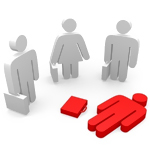 учитель-логопед Габдуллина Е.А.г.Нефтеюганск   В последние годы в России все чаще говорят не только о профессиональном стрессе, но и о синдроме профессионального выгорания.Профессиональное выгорание — это синдром, развивающийся на фоне хронического стресса и ведущий к истощению эмоционально-энергетических и личностных ресурсов работающего человека.Синдром профессионального выгорания — самая опасная профессиональная болезнь тех, кто работает с людьми: учителей, воспитателей, социальных работников, психологов, менеджеров, врачей, журналистов, бизнесменов и политиков, — всех, чья деятельность невозможна без общения. Профессиональное выгорание возникает в результате внутреннего накапливания отрицательных эмоций без соответствующей «разрядки», или «освобождения» от них.Стадии профессионального выгоранияПЕРВАЯ СТАДИЯ:• начинается приглушением эмоций, сглаживанием остроты чувств и свежести переживаний; специалист неожиданно замечает: вроде бы все пока нормально, но... скучно и пусто на душе;• исчезают положительные эмоции, появляется некоторая отстраненность в отношениях с членами семьи;• возникает состояние тревожности, неудовлетворенности; возвращаясь домой, все чаще хочется сказать: «Не лезьте ко мне, оставьте в покое!»ВТОРАЯ СТАДИЯ:• возникают недоразумения с клиентами (детьми), специалист в кругу своих коллег начинает с пренебрежением говорить о некоторых из них;• неприязнь начинает постепенно проявляться в присутствии клиентов (детей) — вначале это с трудом сдерживаемая антипатия, а затем и вспышки раздражения.ТРЕТЬЯ СТАДИЯ:• притупляются представления о ценностях жизни, эмоциональное отношение к миру «уплощается», человек становится опасно равнодушным ко всему, даже к собственной жизни;• такой человек по привычке может еще сохранять внешнюю респектабельность, но его глаза теряют блеск интереса к чему бы то ни было.Какие же могут быть симптомы профессионального выгорания.психофизические симптомы• симптом хронической усталости - чувство постоянной усталости , даже сразу после сна;• ощущение эмоционального и физического истощения;•  отсутствие реакции любопытства на фактор новизны;• общая астенизация (слабость, ухудшение биохимии крови и гормональных показателей);• частые беспричинные головные боли; расстройства желудочно-кишечного тракта; проблемы с весом; полная или частичная бессонница; отдышка или нарушения дыханиясоциально-психологические симптомы• Безразличие, скука, пассивность и депрессия ;• повышенная раздражительность на незначительные, мелкие события;• частые нервные срывы;• постоянное переживание негативных эмоций, для которых во внешней ситуации причин нет (например:чувство вины, обиды, стыда, подозрительность, скованность, чувство неосознанного беспокойства и повышенной тревожности (ощущение, что «что-то не так, как надо»);• чувство гиперответственности и постоянное чувство страха, что «не получится» или «я не справлюсь»;• общая негативная установка на жизненные и профессиональные перспективы (по типу «как ни старайся, все равно ничего не получится»).поведенческие симптомы. Их можно заметить в поведении сотрудника.• Ощущение, что работа становится все тяжелее и тяжелее, а выполнять ее — все труднее и труднее;• сотрудник заметно меняет свой рабочий режим (увеличивает или сокращает время работы);• постоянно, без необходимости, берет работу домой, но дома ее не делает;• руководитель затрудняется в принятии решений;• чувство бесполезности, неверие в улучшения, снижение энтузиазма по отношению к работе, безразличие к результатам;• невыполнение важных, приоритетных задач и «застревание» на мелких деталях, • дистанцированность от сотрудников и клиентов, повышение неадекватной критичности;• злоупотребление алкоголем, резкое возрастание выкуренных за день сигарет.ОСНОВНЫЕ ПОДХОДЫ К РАБОТЕ С ПРОФЕССИОНАЛЬНЫМ ВЫГОРАНИЕМ1. Забота о себе и снижение уровня стресса:— стремление к равновесию и гармонии, здоровому образу жизни, удовлетворение потребности в общении;— удовольствие;— умение отвлекаться от переживаний, связанных с работой.2. Изменение негативных убеждений, чувства отчаяния, утраты смысла и безнадежности:— стремление находить смысл во всем — как в значительных событиях жизни, так и в привычных, повседневных заботах;— стремление бороться со своими негативными убеждениями;— создание сообщества.3. Повышение уровня профессионального мастерства.     Хотелось бы предложить вам  способ профилактики  профессионального выгорания, как Саморегуляция .  Саморегуляция — это управление своим психоэмоциональным состоянием, которое достигается путем воздействия человека на самого себя с помощью слов, мысленных образов, управления мышечным тонусом и дыханием. Какой эффект мы можем получить от метода саморегуляции:— эффект успокоения (устранение эмоциональной напряженности),— эффект восстановления (ослабление проявлений утомления),— эффект активизации (повышение психофизиологической реактивности).Приемы и способы саморегуляции: Аутотренинг (самовнушение).  Релаксация (глубокое мышечное расслабление) Визуализация (создание в воображении образов желаемой действительности) Дыхательная гимнастика      Мне хотелось бы уделить особое внимание дыхательным упражнениям, способствующим снятию общего нервно-психического напряжения. Существуют различные дыхательные методики и упражнения, которые можно использовать как эффективное средство борьбы со стрессом и его негативными последствиями     Дыханием управляет нервная система. Вдох связан с возбуждением нервной системы, выдох - с ее торможением. Все эти процессы происходят на бессознательном уровне. Действительно, в нормальных условиях о дыхании никто не думает и не вспоминает. Но когда по каким-то причинам возникают отклонения от нормы, вдруг становится трудно дышать. Дыхание становится частым, поверхностным, затрудненным и тяжелым при физическом напряжении или в стрессовой ситуации. И наоборот, при сильном испуге, напряженном ожидании чего-то люди невольно задерживают дыхание (затаивают дыхание).   Человек имеет возможность, сознательно управлять дыханием использовать его для успокоения, для снятия напряжения, как мышечного, так и психического. Частое (грудное) дыхание, обеспечивает высокий уровень активности организма, поддерживает нервно-психическую напряженность. Медленное и глубокое дыхание (с участием мышц живота),наоборот, понижает возбудимость нервных центров, способствует мышечному расслаблению, то есть релаксации.Таким образом, в  случаях, когда человеку нужно быстро поднять тонус, советуют применять мобилизующее дыхание.
Поэтому если удлинить вдох и укоротить выдох, произойдет мобилизация функций всей нервной системы.
     С помощью дыхания можно также быстро добиться успокоения нервной системы, расслабить мышцы. Для этого применяется успокаивающее дыхание. Оно заключается в относительном укорочении вдоха и удлинении выдоха. Практически выдох удлиняется до тех пор, пока он не станет вдвое длиннее вдоха.    Противострессовые дыхательные упражнения желательно выполнять из положения лежа или сидя, то есть позвоночник должен находиться в горизонтальном или вертикальном положении. Это дает возможность дышать естественно, свободно, без напряжения. Очень важно также правильное положение головы: она должна сидеть на шее прямо и свободно.Способ 1Сидя или стоя постарайтесь по возможности расслабить мышцы тела и сосредоточьте внимание на дыхании.На счет 1–2–3–4 делайте медленный глубокий вдох (при этом живот выпячивается вперед, а грудная клетка и плечи  неподвижны);— на следующие четыре счета проводится задержка дыхания;— затем плавный выдох на счет 1–2–3–4–5–6;— снова задержка перед следующим вдохом на счет 1–2–3–4.Уже через 3–5 минут такого дыхания вы заметите, что ваше состояние стало заметно спокойней и уравновешенней.Способ 2Представьте, что перед вашим носом на расстоянии 10–15 см висит пушинка.Дышите только носом и так плавно, чтобы пушинка не колыхалась.Способ 3В ситуации раздражения, гнева мы забываем делать нормальный выдох:— глубоко выдохните;— задержите дыхание так долго, как сможете;— сделайте несколько глубоких вдохов;— снова задержите дыхание.    От правильного дыхания в значительной мере зависит здоровье человека, а значит, и продолжительность жизни. Чем медленнее и глубже, спокойнее и ритмичнее мы дышим, чем скорее мы привыкнем к этому способу дыхания, тем скорее он станет составной частью нашей жизни. 